Publicado en Querétaro, QRO el 08/06/2021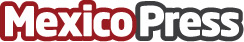 Retos de energía eléctrica para la industria en QuerétaroSubestación de energía eléctrica para proveer a los inquilinos en Vesta Park QuerétaroDatos de contacto:Héctor Ochoa52 (1) 442 240 9273Nota de prensa publicada en: https://www.mexicopress.com.mx/retos-de-energia-electrica-para-la-industria Categorías: Inmobiliaria Consumo Querétaro Sector Energético http://www.mexicopress.com.mx